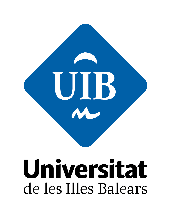 Donació universal de béns presents i futurs (article 11 Llei 8/2022, d’11 de novembre, de successió voluntària paccionada o contractual de les Illes Balears; aquesta Llei entra en vigor el 17 de gener de 2023) Autor: Pere Grimalt ServeraDONACIÓ UNIVERSAL DE BÉNS PRESENTS I FUTURSCOMPAREIXEN: (sempre davant notari)D’una part, com a donant, .................., amb el document nacional d’identitat núm. .................. (o l’equivalent si es tracta d’un ciutadà amb nacionalitat diferent a l’espanyola), resident a .................. des de fa .................. .Intervé en nom propi i dret propi.D’una altra, com a donatari (o donataris simultanis), .................., amb el document nacional d’identitat núm. .................. (o l’equivalent si es tracta d’un ciutadà amb nacionalitat diferent a l’espanyola), resident a .................. .Intervé en nom propi i dret propi.MANIFESTEN:Primer: que les parts estan celebrant una donació universal de béns presents i futurs, que confereix al donatari (o donataris simultanis):La titularitat/propietat dels béns donants de present (clàusula segona opció 1) / La nua propietat dels béns inclosos en la donació (clàusula segona opció 2).La qualitat d'hereu contractual del donant a la mort d’aquest. El donatari no podrà repudiar la seva condició d’hereu contractual, però sí que podrà acceptar l’herència a benefici d’inventari o, si escau, fer ús del dret a deliberar.Segon (relació i descripció dels béns que són donats): el donant és propietari dels béns següents: .................. . (Descriviu els béns.)Tercer (relació i descripció dels béns que se reserva el donant): el donant es reserva els béns suficients per poder viure en una situació equivalent anterior a la donació. (Si el donant no disposés d’aquest patrimoni suficient, podria diferir l’efectivitat de la donació al moment de la seva mort).CLÀUSULES DE LA DONACIÓ UNIVERSAL DE BÉNS PRESENTS I FUTURSClàusula primera (donació dels béns). El donant dona en aquest acte .................. (relació dels béns donats) al donatari (o donataris simultanis), qui els accepta.Clàusula segona (opció 1: efectivitat de present de la donació). Aquesta donació, valedora de present, és eficaç des del mateix moment en què el donatari l’accepti. Clàusula segona (opció 2: efectivitat ajornada de la donació). Aquesta donació, valedora de present, serà eficaç des de la mort del donant. (En aquest cas, el donatari té la consideració de nu propietari dels béns donats fins que la donació esdevé eficaç).Clàusula tercera (reserva de facultats dispositives dels béns donats). El donant no podrà disposar dels béns donants de present per cap títol. (No és una clàusula necessària, però es pot pactar el contrari.)Clàusula quarta (premoriència del donatari). Si el donatari (o donataris simultanis) premor al donant, el substituirà vulgarment .................. . (Identifiqueu el substitut vulgar o els substituts vulgars.)Clàusula cinquena (clàusules addicionals: El pagament de la llegítima i preterició intencional). el donatari està obligat a pagar la llegítima a .................. (identificació del legitimari o legitimaris). El donatari haurà de pagar la llegítima en diners.Clàusula sisena (la preterició no intencional). És causa de revocació d’aquesta donació universal de béns presents i futurs tota supervenció d’un o més fills del donant. Clàusula setena (prohibició de detreure la quarta falcídia). El donatari no podrà detreure la quarta falcídia. Clàusula vuitena (la donació universal de béns presents i futurs revoca els testaments o codicils anteriors a la donació, sempre que no es disposi el contrari ni se vulnerin els principis successoris propis de Mallorca i Menorca, com la incompatibilitat de l’existència d’un hereu contractual amb un hereu testamentari). El codicil que va atorgar el donant el dia ......... (identificació del codicil o del testament) no queda revocat, amb la qual cosa subsisteix la totalitat del seu contingut.(signatures)